Retourformulier: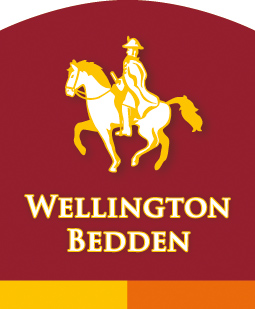 U ontvangt dit formulier omdat u bij Wellington een melding hebt gedaan voor het omruilen van een kern of het melden van een klacht op een Wellington product.Wij vragen u dit compleet in te vullen  en op het artikel wilt plakken wat retour moet dan kan onze chauffeur het artikel meenemen.Datum van melding aan WellingtonWinkel:             Bedrijfsnaam:             Adres:             Postcode:             Woonplaats:             Telefoon:            Email:Betreft product:Maat:Commissienaam:Door Wellington geleverd met             Factuurnr:             Factuurdatum:Reden van retour:[  ] Kernruiling:      van       [ ] soepel  [ ] normaal  [ ] stevig  [ ] extra stevig      naar     [ ] soepel  [ ] normaal  [ ] stevig  [ ] extra stevig[  ] Betreft klacht op:     _______________________________________________      _______________________________________________      _______________________________________________Reactie van Wellington: